Бланк Д-1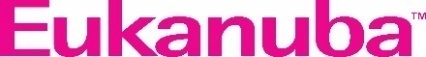 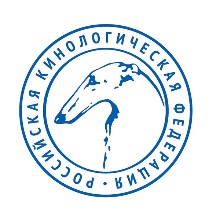 Российская Кинологическая Федерация  (название проводящей организации)ОТЧЕТ ГЛАВНОГО СУДЬИ(фамилия, имя, отчество)(наименование и ранг мероприятия)										        Ф.И.О.											Ф.И.О.М.П.В ОТЧЕТЕ НЕОБХОДИМО ОТРАЗИТЬ:Дату и место проведения мероприятия.Порядок прохождения идентификационного контроля (отразить возникшие проблемы – если они имели место быть).Оценить соответствие места проведения, оборудования и инвентаря правилам по дисциплине.Указать число собак, отсуженных на мероприятии, классы, уровни сложности и т.п.Сведения о дисквалификациях, снятиях и протестах, если таковые имели место быть.Указать наличие стажеров.Общая оценка работы организаторов (замечания и пожелания).Общая оценка работы секретариата (замечания и пожелания).Другая информация, которую судья считает необходимым указать.Организаторпо дисциплинеГородДата проведенияГлавный судья//Отчет записан через переводчика(если судья приглашен из-за рубежа)//